DESCRIPTIF TYPE ECOPHON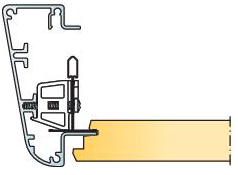 ECOPHON FOCUS Edge 500                                                                             Ecophon Focus Edge 500 est un système d’unités flottantes, où les applications de plafond modulaire de mur à mur ne sont pas souhaitées, mais où il est nécessaire d’obtenir de bonnes propriétés d’absorption acoustique. Le système sera composé de profils en aluminium extrudé Connect Edge 500 et d’angles en zinc moulé, revêtus d’une peinture blanche structurée ressemblant à la finition Akutex FT des dalles, afin de réaliser le périmètre de l’unité flottante, de forme carrée ou rectangulaire. Cette structure complétée avec une ossature Connect T24 suspendue par des câbles ajustables permettra d’installer des dalles de plafond en laine de verre de bord Ds, Dg ou E de type Ecophon Focus ép. 20 mm en dimensions 600x600mm ou 1200x600mm ou 1200x1200 mm.Installation : Le système devra être mis en œuvre selon le schéma de montage M165, M210 ou M211. Les dalles de plafond seront totalement démontables.Apparence visuelle : Blanc : Le code couleur NCS le plus proche de la face apparente sera S 0500-N. La réflexion à la lumière sera de 85%. Le niveau de brillance devra être < 1.Sécurité incendie : Le système de suspension, les profils et accessoires seront classés A1.Circularité : Les profils en aluminium et accessoires en acier seront 100% recyclables.Marquage CE : Le système sera marqué CE, selon la norme harmonisée EN 13964 :2014 (plafonds suspendus, exigences et méthodes d’essais) incluant une déclaration de performance (Dop).Entretien : Les profils pourront être époussetés à l’air comprimé ou dépoussiérés à l'aspirateur quotidiennement et / ou nettoyées avec un chiffon humide une fois par semaine.